«Քայլառքայլ»բարեգործականհիմնադրամ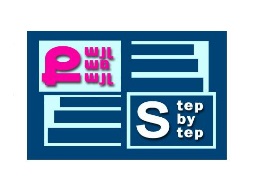 «Նախադպրոցականհաստատությանմանկավարժականաշխատողներիմասնագիտականկարողությունների և հմտություններիզարգացման» ծրագիրՀԵՏԱԶՈՏԱԿԱՆ ԱՇԽԱՏԱՆՔԹեմա՝ Սաների մեջ ինքնուրույնության, նախաձեռնողականության և ստեղծագործական ունակությունների զարգացումըԴաստիարակ՝ Սեդա ՔոչարյանՄանկապարտեզ՝	«Եղվարդի թիվ 1 մանկապարտեզ » ՀՈԱԿ2022թ.ԲՈՎԱՆԴԱԿՈՒԹՅՈՒՆՆերածություն  ______________________________________________________ 3Գլուխ 1  ____________________________________________________________ 5Գլուխ 2 ____________________________________________________________ 7Դիտարկում ________________________________________________________ 11Դիտարկում ________________________________________________________ 13Եզրակացություն ___________________________________________________ 14Գրականության ցանկ _______________________________________________ 15ՆԵՐԱԾՈՒԹՅՈՒՆԻնքնուրույնությունը մարդու կարևորագույն հատկանիշներից է, ինչի ձևավորումը սկսվում է բավականին վաղ տարիքում: Երեխայի ինքնուրույնությունը արտահայտվում է նրա կյանքի բազմաթիվ ոլորտներում՝ ինքնասպասարկում, խաղեր, մշակութահիգիենիկ, հանրօգուտ գործունեություն,շրջապատի հետ շփումներ և այլն:Նախադպրոցական հասակի երեխաների առանձնահատկություններից են՝ առանց մեծահասակի օգնության գործողությունների կատարման նկատմամբ ակտիվ հակվածությունը և ինքնուրույնության պարզագույն արտահայտումը: ինքնուրույնության ձգտումն առավել բնորոշ է փոքրիկներին: Դա աճող օրգանիզմի ներքին պահանջմունք է, և այն անհրաժեշտ է պահպանել ու զարգացնել: Դեռևս վաղ տարիքից խաղերի, կենցաղային անհրաժեշտ գործողությունների և պարապմունքի  ժամանակ երեխաները ձգտում են ինքնագործունեության: Նրանք ձգտում են անկախ լինել մեծահասակներից, անգամ գործունեության այն ոլորտներում, որոնք իրենց դեռևս մատչելի չեն: Մեծահասակի կողմից երեխայի ինքնուրույնության զարգացման անտեսումը, այդ հարցի լուծման ոչ բավարար ուշադրություն դարձնելը անխուսափելիորեն կհանգեցնեն անգործության, քմահաճույքների, համառության, շրջապատողների վրա հույսը դնելու վնասակար սովորության առաջացմանը: Այդ մասին վկայել են Ա.Պ. Լարինը, Ա.Ա Լյուցիևսկին, Ա. Դիստերվերը, Մ. Մոնտեսորին, Լ.Ս. Վիգոտսկին իրենց աշխատություններում: Ինչպես ասում է Ա.Ն. Լեոնտևը, մոտիվացիոն ոլորտն անձի միջուկն է:  Ի՞նչ ցանկություններ ու դրդապատճառներ ունի երեխան այս տարիքում, ի՞նչն է շարժում և ուղղորդում նրա գործողությունները:Հետազոտական աշխատանքի համար ընտրել եմ <<Սաների մեջ ինքնուրույնության, նախաձեռնողականության և ստեղծագործական ունակությունների զարգացումը>>, (թեմա) որի ուսումնասիրման համար առաջ եմ քաշել հետևյալ վարկածը.Վարկած–Նախադպրոցական երեխաների մոտ ինքնուրույնության նախաձեռնողականության խթանումը կնպաստի արդյունավետ սոցիալականացմանը, մոտիվացմանը, աշխատանքային ընդլայնմանը, ինքնուրույնության, պատասխանատվության զարգացմանը, հաղորդակցման հմտությունների զարգացմանը, ձեռք կբերեն սեփական կենսափորձը (ինքնուրույն ընտրություն կատարելու կարողություն):Հետազոտության նպատակը – Նախաձեռնողականության, ինքնուրույնության ձևավորման շնորհիվ զարգացնել առարկաների և օբյեկտների կապը, հետաքրքրասիրությունը, ճանաչողական գործունեությունը, ընդլայնել աշխարհայացքը, պատճառահետևողական կապերը:Պարապմունքի նպատակը – Ամրապնդել գիտելիքները ջրի հատկությունների մասին ամրակցել գիտելիքներն այն մասին, որ Երկիր մոլորակի վրա չի կարող կյանք լինել առանց օդի, ջրի և լույսի: Նպաստել ինքնուրույնության, նախաձեռնողականության զարգացմանը, ազատ, անկաշկանդ շփվելու հմտությանը, զարգացնել կապակցված խոսքը, ակտիվացնել բառապաշարը: Դաստիարակել հոգատար և խնամքով վերաբերմունք բնության նկատմամբ:Թեմայի ընտրության և հետազոտության բուն նպատակն է նախադպրոցական տարիքի երեխաների նախաձեռնողականության խթանումը՝ հիմնված ճանաչողական ունակությունների զարգացման ինքնուրույնության ձևավորման վրա:Հետազոտական աշխատանքի ընթացքում սաների մոտ վեր հանել ինքնուրույնության և նախաձեռնողականության հմտությունները, կիրառելով մի շարք մեթոդներ, միջոցներ, որոնք հմտությունները կդարձնեն կարողություններ:ԳԼՈՒԽ 1Սաների մեջ ինքնուրույնության, նախաձեռնողականության և ստեղծագործական ունակությունների զարգացումը Ժամանակակից երեխաներն ապրում և զարգանում են բոլորովին նոր սոցիալ-մշակութային պայմաններում: Ծնողների չափազանց շատ զբաղվածությունը, երեխաների կյանքում տեխնոլոգիաների ներմուծումը, ընտանիքում երեխաների մեկուսացումը և այլ տենդեցներ բացասական են անդրադառնում երեխայի սոցիալականացմանը: Հայտնի է, որ հենց նախադպրոցական տարիքում է դրվում անձի ձևավորման նախադրյալները, սկսում վարքի ինքնակարգավորումը, որն էլ հանդիսանում է նախադպրոցականի զարգացման կենտրոնական գծերից մեկը: Նախաձեռնող երեխան պետք է կարողանա իրականացնել իր գործունեությունը ստեղծագործաբար, ցուցաբերի ճանաչողական ակտիվություն, գործունեության մեջ լինի ազատ: Նախադպրոցականի նախաձեռնողականության զարգացման համար շատ կարևոր է մանկավարժական աջակցությունը տարբեր գործունեության ընթացքում: Որպեսզի երեխայի սոցիալական իրավիճակի կառուցումը ճիշտ զարգանա, պետք է նպաստել նրանց նախաձեռնողականության և անհատականության դրսևորմանը: Պետք է ստեղծել պայմաններ երեխաների գործունեության տարբեր ձևերի ազատ ընտրության հնարավորության, համագործակցության ձևերի, ինքնուրույն որոշումներ կայացնելու, սեփական հույզերի և մտքերի արտահայտման համար: Մ.Մոնտեսորիի կարծիքով՝ երեխային պետք է անընդհատ սովորեցնել, թե ինչպես նա ցանկացած գործողություն կատարի ինքնուրույն: <<Կարգապահությունը ազատության մեջ է, և կարգապահությունը ևս պետք է լինի ակտիվ ու գործուն>>: Վիգուրսկին նշում էր, որ բացի երեխայի զարգացման տարիքային մակարդակի, կա նաև երեխայի զարգացման իրական մակարդակ՝ այն բոլոր կարողություներն ու հմտությունները, որ երեխան ունի իր տարիքային մակարդակի սահմաններում: Այն բոլոր կարողությունները, որ երեխան արդեն ունի, կազմում են իր երեկվա զարգացման և ուսուցման արդյունքները, այն պտուղներ, որոնք հասունացել են արդեն: Կան պտուղները, որոնք հասունացման ընթացքի մեջ են: Դրանք մատնանշում են երեխայի կարողությունների և հմտությունների զարգացման վաղվա իրավիճակը: Ահա այս հասունացող և զարգացող կարողությունների կարողությունների և հմտությունների ոլորտում էլ զարգացնում ենք երեխայի ինքնուրույնությունը: Ինքնուրույնությունն անձի ընդհանրացված հատկությունն է, որը դրսևորվում է նախաձեռնողականության, քննադատականության, համապատասխան ինքնագնահատականի և սեփական վարքի ու գործողությունների համար պատասխանատվության զգացման մեջ: Ինքնագործունեության միջոցով դաստիարակվում է ինքնուրույնությունը: Շատ արդիական ու դիպուկ է հնչում Ժ.Ժակ Ռուսոյի <<Ձեզ երբեք չի հաջողվի ստեղծել իմաստուններ, եթե երեխաների մեջ սկսեք սպանել չարաճճիներին>> միտքը:ԳԼՈՒԽ 2Էկոլոգիայի պարապմունք  Ավագ խումբԹեմա՝ <<Երկիր մոլորակը մեր տունն է>> Անհրաժեշտ նյութեր – տեսաերիզ, գլոբուս, աղ, շաքարավազ, կաթ, գնդակ, ջուր, ջրի կաթիլ:Ընթացքը Դաստիարակ – Երեխանե՛ր, եկեք տեղափոխվենք բնության գիրկ (դիտում են տեսաերիզը) : Ի՞նչ է բնությունը, բնություն ասելով ի՞նչ ենք հասկանում:- Ինչպսի՞ն է լինում բնությունը: Որպեսզի համոզվենք արդյո՞ք կարողանում ենք տարբերակել անկենդան բնությունը կենդանիից, եկեք խաղանք խաղ: Խաղ <<Անկենդան և կենդանի բնություն>> (ում ձեռքին հայտնվում է գնդակը, նա էլ պատասխանում է հարցին):Ինչպես  յուրաքանչյուր մարդ ունի իր տունը, այնպես էլ ամեն մի ծաղիկ, կենդանի, թռչուն, միջատ, ծառ ունեն իրենց տունը: Ինչպե՞ս անվանենք այն ընդհանուր տունը, որտեղ ապրում ենք բոլորս:-Այո, մեր ընդհանուր տունը Երկիր մոլորակն է, որը պտտվում է արեգակի շուրջը: Ի՞նչ է սա:Գլոբուսը Երկիր մոլորակի մակետն է, որը ստեղծել են մարդիկ: Ո՞ր երկրաչափական մարմնին է նման գլոբուսը: Ի՞նչ գույներ կան գլոբուսի վրա: Ո՞ր գույնն է ավելի շատ: Ուրեմն ջուրն ավելի շատ է, քան ցամաքը:Ուրիշ ի՞նչ մոլորակներ կան տիեզերքում: Երկիր մոլորակը բոլորի տունն է: -Երեխաներ, բնությունը շատ կարևոր նշանակություն ունի մարդկության համար: Բացի գեղեցկությունից, նա տալիս է այն ամենը, ինչ անհրաժեշտ է ապրելու համար:             Ա՜յ քեզ բարերար,Նվիրու՜մ է հար,Բայց չի սպառվումԳանձն իր դարեդար: (Արև)-Ի՞նչ եք կարծում առանց լույսի և ջերմության կարո՞ղ ենք ապրել (ոչ):-Ինչու՞: -Առանց օդի կլինի՞ կյանք (ոչ):-Ինչու՞:-Այո, առանց սննդի, առանց ջրի կարող ենք մի քանի օր գոյատևել, իսկ առանց օդի` նույնիսկ մի քանի վայրկյան չենք կարող ապրել: Եկեք ձեռքերով փակենք բերանն ու քիթը: Այո, առանց օդի կյանք չի կարող լինել: -Իսկ ի՞նչ ենք կարծում, առանց ջրի կարո՞ղ ենք ապրել: Ի՞նչ ենք անում ջրով:   Ֆիզկուլտ դադարԵկեք ծափ տանք գլխից վեր, 1,2,33 ծափ էլ առջևում,Նույնքան ծափ էլ ներքևում,Ծափիկներն արագացնենք,Անձրևի կաթիլ դարձնենք: (ծափեր)Լսվում է կաթիլի ձայնը:Կաթիլ- Բարև ձեզ, երեխաներ, ես ջրի շատ փոքրիկ կաթիլ եմ և ոչինչ չգիտեմ իմ մասին, որ խնդրեմ կօգնե՞ք ինձ:Երեխաներ, որպեսզի օգնենք ջրի կաթիլին, բաժանվեք խմբերի, մոտեցեք սեղաններին ու ներկայացրեք ջրի հատկությունները փորձարարական աշխատանքների միջոցով:1-ին սեղան. Դատարկ և ջրով բաժակՋուրը հեղուկ է:Երեխաներ - Մենք ջուրը մի բաժակից դատարկեցինք մյուս բաժակի մեջ և համոզվեցինք, որ ջուրը հոսում է, այսինքն՝ հեղուկ է:2-րդ սեղան. Ջուրը անհոտ է:Երեխաներ - Ջրով լի բաժակից հոտ քաշեցինք և համոզվեցինք, որ ջրից հոտ չի գալիս, այսինքն՝ անհոտ է:3-րդ սեղան. Ջրով և կաթով բաժակներ.Ջուրը թափանցիկ է:Երեխաներ - Կաթով լի բաժակից դիմացը չի երևում , իսկ ջրով լի բաժակից երևում էր, ուրեմն՝ ջուրը թափանցիկ է:4-րդ սեղան. Աղ, շաքարավազ. 3 ջրով լի բաժակներԵրեխաներ - Համտեսեցինք ջուրը համ չուներ, աղ ավելացրինք բաժակի մեջ, համտեսեցինք, այն դարձավ աղի, շաքարավազ լցրեցինք՝ քաղցրացավ:
Հետազոտության ժամանակ մենք համոզվեցինք, որ ջուրն անհամ է:Դաստիարակ – Ահա, սիրելի կաթիլ, հիմա դու ամեն ինչ գիտես քո մասին:Կաթիլ – Շնորհակալություն, երեխաներ, օգնության համար, ես այն կպատմեմ մյուս կաթիլներին, ցտեսություն:Այսպիսով մենք իմացանք, որ չենք կարող ապրել առանց ջրի, օդի և արևի: Մեր մոլորակի բոլորիս տունն է: ես գիտեմ, որ դուք շատ եք սիրում բնությունը և պատրաստ եք պաշտպանելու այն: Ինչպե՞ս վերաբերվենք:Դիդակտիկ խաղ <<Այո և ոչ>>:Այո, չէ՞  որ բնությունն ամեն ինչ զգում է, ուրեմն.Չի՛ կարելի պակել խաղիկները:Չի՛ կարելի աղբը թափել գետնին, լճերի մեջ:Չի՛ կարելի տրորել խոտը:Չի՛ կարելի վնասել կենդանիներին:Չի՛ կարելի կոտրել թռչունների ձվերը:Եթե մեզ նեղացնում են, մենք լացում ենք, այնպես էլ բնությունն է, եթե վնասում են նա նույնպես լացում է, իսկ եթե սիրում ու պահպանում ենք՝ ուրախանում է: Դե ուրեմն եկեք պահենք, հոգ տանենք նրա մասին, ոչ ոքի չթողնենք վնասի, փչացնի, ցավ պատճառի նրան, որպեսզի նա էլ ծառայի մեզ՝ բոլորիս: Եկեք պարապմունքն ավարտենք այս երգով՝Աշխարհում կա արև,Կա կռիվ աշխարհում:Աշխարհում կա կռիվ,Կա նաև հաշտություն:Մենք նման ենք այնքան,Որ եկենք հասկանանք,Այս աշխարհը փոքր է շատ,Այս աշխարհը փոքր է շատ,Բոլորիս տունն է այն:ԴԻՏԱՐԿՈՒՄԴաստիարակը էկոլոգիայի պարապմունքի միջոցով կարևորել էր նախադպրոցական տարիքի երեխաների ինքնուրույնության և նախաձեռնողականության զարգացման,դաստիարակության գործընթացը, որն այս տարիքում առավել արդյունավետ է քանի որ այս ժամանակահատվածում առավել հետաքրքրված են շրջապատող իրականությամբ, պահանջ ունեն ինքնուրույն գործունեության:Խմբային, հետազոտական, փորձարարական աշխատանքների, մեթոդների ճիշտ և տեղին օգտագործման շնորհիվ դաստիարակը հասավ իր նպատակին:Երեխաները համախմբված էին, պատասխանատվության զգացումով, կարողանում էին ազատ և անկաշկանդ արտահայտել իրենց մտքերը, ուշադրություն էին դրսևորում միմյանց նկատմամբ: Կարողացան բավականին ինքնահաստատվել, ավելի վստահ և ինքնուրույն զգալ փորձեր կատարելիս: Շատ կարևոր էր դաստիարակի խրախուսումը, որը բերում էր նախաձեռնողականության, ինքնուրույնության խթանմանը: Նրանք դարձել էին փոքրիկ հետազոտողներ, ուրախությամբ և զարմանքով բացահայտում էին անծանոթ և զարմանալի շրջապատող աշխարհը: Աշխատանքներն ուղղված էին լեզվական և հաղորդակցման, ճանաչողական և մոտիվացիոն, ինքնաճանաչողական և սոցիալական կարողությունների զարգացմանը: Մեծ է հետազոտվող թեմայի կարևորությունը,քանի որ երեխաների մոտ ձևավորվում է ինքնուրույնության հակումներ, բավական մեծ հետաքրքրություն է ցուցաբերում նոր գիտելիքներ ստանալու, վերլուծելու և մտահանգումներ կատարելու: Ինչպես նաև լուծվում են  մի շարք խնդիրներ՝Երեխաների ստեղծագործական և ինքնուրույնության զարգացումԻնքնարտահայտվելու կարողությունԱզատ և անկաշկանդ շփվելու հմտությունՆախաձեռնելու, համախմբված աշխատելու հմտությունԱշխատասիրություն, պատասխանատվության դրսևորումՀարգանք ընկերոջ կարծիքի նկատմամբՀամագործակցությունԵղվարդի թիվ 1 մանկապարտեզի տնօրեն ՝              Տ. ԱվետիսյանԴԻՏԱՐԿՈՒՄԴաստիարակը պարապմունքը վարեց ԽԻԿ համակարգով, կիրառեց մտագրոհ, հարցեր և հարցադրումներ, աշխատանք ենթախմբերով իրավիճակի վերլուծություն մեթոդները:Աշխատանքներն ուղղված էին ճանաչողական և մոտիվացիոն, ինքնաճանաչողական և սոցիալական կարողությունների զարգացմանը: Երեխաներն իրենց տարիքի համապատասխան կարողանում էին պատճառահետևանքային կապեր տեսնել երևույթների, իրադարձությունների միջև, ճանաչել առարկաների և օբյեկտների կապերի հատկությունները: Ընդունակ էին ինքնակազմակերպվելու, շփման մեջ նախաձեռնող էին, դրսևորվում էին համագործակցելու հմտություններ: Երեխաները դրսևորվում էին ինքնուրույն, պարապմունքի ժամանակ պարապմունքի ժամանակ շատ ակտիվ էին և աշխույժ, հատկապես փորձարարական աշխատանքի ժամանակ: Կատարում էին եզրահանգումներ կապակցված խոսքով:Նախադպրոցական տարիքում նախաձեռնողականության խթանմանն ուղղված ուսումնական գործընթացը շատ եմ կարևորում, քանի որ այն միտված է մի շարք խնդիրների լուծմանը՝ նպաստում է նախադպրոցականների արդյունավետ սոցիալականացմանը, հաղորդակցման հմտությունների զարգացմանը: Դաստիարակվում է ինքնուրույնություն և պատասխանատվության զգացում;Եղվարդի թիվ 1 մանկապարտեզի մեթոդիստ՝           Գ. ԳրիգորյանԵԶՐԱԿԱՑՈՒԹՅՈՒՆԱյսպիսով հետզոտական աշխատանքը նպաստեց երեխաների ինքնուրույնության, նախաձեռնողականության խթանմանը, սոցիալականացմանը, մոտիվացմանը, աշխատանքային ընդլայմանը: Երեխաները ձեռք բերեցին կենսափորձ, ինքնուրույնություն, այսինքն՝ նախաձեռնեցին և ինքնուրույն հետազոտեցին և ստացան համապատասխան արդյունք: Երեխաներն իրենց գործունեության ընթացքում ցուցաբերեցին նախաձեռնողականություն, ձևավորվեց ընկերական և բարյացակամ հարաբերություններ:Կարևորում եմ այն փաստը, որ յուրաքանչյուր դաստիարակ պետք է երեխայակենտրոն լինի և ազատ ընտրության հնարավորություն տա երեխաներին, որպեսզի նրանց մոտ ձևավորվի նախաձեռնողականություն, ինքնուրույնություն: Չէ՞ որ նախադպրոցականի հենց այս որակների ձևավորումն է անհրաժեշտ, որ նա տիրապետի ուսումնական գործունեությանը, նաև  հետաքրքասիրության, ստեղծագործական ինքնարտահայտմանը:Այս թեմայի շրջանակներում նպատակահարմար է ժամանակակից տեխնոլոգիաների կիրառումը:Գրականության ցանկ.Լեոնտև <<Մոտիվացիոն ոլորտն անձի միջուկն է>>. Նախաշավիղ 7. 2011թվական էջ 46Մոնտեսոր <<Կարգապահությունը ազատության մեջ է>> Նախաշավիղ 7. 2011 թ. Էջ 48 Լ.Ս. Վիդոսկու տեսությունը. Նախաշավիղ 7. 2011 թ. Էջ 49Հ. Մխիթարյան, Լ. Սմբատյան <<Ուսումնական ձեռնարկ մանկապարտեզի համար>> 